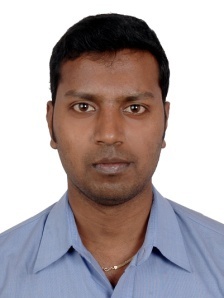 PROFESSIONAL EXPERIENCE15 YEARS OF EXPERIENCE IN MECHANICAL ENGINEER DESIGN AND DRAFTSMAN, CAD FACULTY TRAINER, & PRODUCTION EDUCATION Diploma Mechanical Engineer – July 2009 to June 2011 B-Tech Mechanical Engineer – Sept 2012 to August 2015                                                                                                             Career Objective:To obtain a challenging position in a high-quality engineering environment where my resourceful experience and academic skills will add value to organizational operations.Key Skills: -  AUTOCAD & SOLIDWORKS: - 2D Drafting & 3D solid modelling, Creating Layout, BOM Preparation, Engineering Drawing, Documentation, part & Assembly design, sheet metal, machine design, steel structures, Tool & dies, Piping isometric, Jig & Fixture, Material Handling equipment, GD&T Symbols, Welding, Surface Finish, Calculations, Cad Conversion, Worked Industry: - Industrial Product / Machinery / Iron & steel  CADD Training Institute	Engineering & Manufacturing & ProductionSolar water heater / Toughened Glass/ PV Lighting SystemFurniture’s, Wood & SteelAdvertising & Marketing, sales, social media, Market Places, Cold Forging / Lubrication Systems / Vacuum Equipment SystemsJob Profile: - As per PO copy based on planning projects design based on Customer’s requirementPrepare 3D modelling considering manufacturing feasibility and release manufacturing drawings for new developmentCorrections to the existing 2D drafts which involve the changes in manufacturing details and the materials used.Knowledge about Design Calculation, GD&T and P&ID, PFD, Mechanical Symbols used in manufacturing processPreparation of detailed fabrication drawing of equipment’s with Detail engineering of Mechanical Equipment layoutDevelopment of solid model using industry standard software applications 2D Details from the 2D assemblies, Ability to understand & Design technical drawings Maintain all standards for drawings, templates and designReverse engineering of existing parts and prepare 3D model for localization projectsResponsible for submitting the drawings to planning and manufacturing department	Responsible for generation of Assembly drawings and bills of materialsDraft and prepare layout drawings of the given structures, components, BOI and BOMDrawing for parts and components using Solid words and AutoCAD 2DManufacturing drawings and 2D drafts using reverse engineering methodology on existing components.Visiting Customer place for Project discussion as per the Drawings, Measuring the systems, Assembly Design, Component Design, Detailing, Generation of As-Build drawings & Reverse EngineeringORGANISATIONAL EXPERIENCE Currently Doing Own Business Furniture Shop &  Freelancer Work from Home: - CAD Design Drafting Services, Faculty Trainer,    Duration: - (June ’2019 to still now)COMPANY NAME: - RANVAC TECHNOLOGIES PVT LTDDesignation: -   Mechanical Design EngineerDuration: -  (April ’2016 to April’2019)Manufacturing & Products: -Gloveboxes, Vacuum chambers, Components, Vacuum Flanges, Pumps, Valves,COMPANY NAME: - OMS WOOD & STEEL WORKS FURNITURE Designation: - Furniture Design Engineer Duration: - (April’2012 to March’2016)Manufacturing & Products: - Home & Office Furniture, Steel racks, Office Cabinets, Wooden Pallet                                                            packing box, COMPANY NAME: - LINCOLN HELIOS INDIA LTD Designation: - Sr Draftsman Mechanical Duration: - (July’2010 to April’2012)Manufacturing & Products: - Spray systems, Pumping equipment, Lubrication systemCOMPANY NAME: - GENAU EXTRUSIONS LTD  Designation: - Mechanical Junior Engineer Design Duration: - (Sept’2008 to Aug’2010)Manufacturing & Products: - bearings, cold forgings, four-wheeler automobile spare parts, housings,                                                             Roller, tappet bodies, gears, drive components, etcCOMPANY NAME:  EMMVEE SOLAR SYSTEMS PVT LTD Designation: - Mechanical Draftsman Duration: - (May’2006 to Sept’2008) Manufacturing & Products: - Solar Water Heating system, Photovoltaic Modules, Personal Details: -DOB: 16-12-1983 			Marital Status: Married Date:												Place: Bangalore Rt Nagar									(SURESHMANI.M)